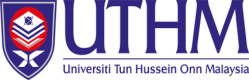 Borang ini hendaklah dihantar ke Pusat R&D sekurang-kurangnya TIGA bulan sebelum tempoh projek tamat	This form should be sent to R&D Centre at least THREE month before the expiry of the project periodSila tanda √ pada kotak yang berkenaanPlease tick √ in relevant box**Perincian perbelanjaan mesti dilampirkan **Details of expenses must be attached               Approval letter (Surat kelulusan)              Update record to RMS (Kemaskini rekod di RMS)RESEARCH GRANT EXTENSION FORM (University Research Grant Only)[   ] Permohonan Tambahan Masa                                     Application for Time Extension   Lampirkan Laporan Kemajuan ProjekProgress ReportLampirkan Carta PerbatuanMilestone                             [   ] Permohonan Tambahan PeruntukanApplication for Additional BudgetLampirkan Laporan Kemajuan ProjekProgress ReportPERMOHONANAPPLICATIONSaya memohon tambahan jangka masa kajian selama          3 bulan            6 bulanI am applying for a study period of increase  Cadangan tempoh perlanjutan :   Mula : ……………………………..   Tamat : …………………………….Proposed extension period           Start Date                                    End DateSaya memohon tambahan peruntukan sebanyak RM………………..I am applying for an additional allocation of RM ………………..Justifikasi / sebab memohon (perlu dinyatakan) :Justification / reason to apply (to be specified):Sila sertakan jadual kerja berhubung perkara (a) di atas.Please attach a schedule of work in relation to (a) above.MAKLUMAT KETUA PENYELIDIKDETAILS OF PRINCIPAL INVESTIGATORMAKLUMAT KETUA PENYELIDIKDETAILS OF PRINCIPAL INVESTIGATORMAKLUMAT KETUA PENYELIDIKDETAILS OF PRINCIPAL INVESTIGATORMAKLUMAT KETUA PENYELIDIKDETAILS OF PRINCIPAL INVESTIGATORMAKLUMAT KETUA PENYELIDIKDETAILS OF PRINCIPAL INVESTIGATORMAKLUMAT KETUA PENYELIDIKDETAILS OF PRINCIPAL INVESTIGATORNama Ketua ProjekName of Principal Investigator:Kod ProjekResearch Code:Tajuk ProjekProject’s Title:FakultiFaculty:No. Tel . Pejabat/ BimbitOffice / Mobile Phone Number:E-melEmail:MAKLUMAT PROJEK PENYELIDIKANDETAILS OF RESEARCH PROJECTMAKLUMAT PROJEK PENYELIDIKANDETAILS OF RESEARCH PROJECTMAKLUMAT PROJEK PENYELIDIKANDETAILS OF RESEARCH PROJECTMAKLUMAT PROJEK PENYELIDIKANDETAILS OF RESEARCH PROJECTMAKLUMAT PROJEK PENYELIDIKANDETAILS OF RESEARCH PROJECTMAKLUMAT PROJEK PENYELIDIKANDETAILS OF RESEARCH PROJECTTarikh MulaStarting Date:Tarikh TamatFinishing Date:% Prestasi Projek (milestone)% Performance Project (milestones):Peruntukan Diluluskan (RM)Approved allocation (RM):Perbelanjaan (RM)Expenditure (RM)*termasuk wang pendahuluan*including initial of allocation:Baki Peruntukan (RM)Balance (RM):% Perbelanjaan% Expenses:Sumber PeruntukanSource of Allocation:PERAKUAN ENDORSEMENTa.	Saya dengan ini mengaku bahawa maklumat yang diberikan oleh saya dalam permohonan ini adalah benar dan lengkap. Universiti berhak mengambil tindakan yang sewajarnya jika maklumat yang didapati tidak benar.	I hereby declare that the information provided by me in this application is true and complete. The University reserves the right to take appropriate action if the information is found to be untrue.        Tandatangan Penyelidik Utama					Tarikh        Signature of Principal Researcher			              Dateb.	Kelulusan Dekan (Pusat Penyelidikan Dan Pembangunan) ORICCApproval by Dean (Reseacrh And Development Centre) ORICC………………………………………………………………………………………………………………………………………………………………………………………………………………………………………………         Tandatangan & Cop					               Tarikh         Signature & Stamp					               DateUNTUK KEGUNAAN PEJABATOFFICE USE ONLY